“Faulkner and His Contemporaries”Fall 2016English 630: Studies in American LiteratureWednesdays, 5:00-7:50 P.M.Dr. Richard Louthrlouth@selu.edu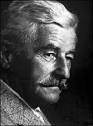 Read Faulkner’s Greatest Novels:Flags in the DustThe Sound and the FuryAs I Lay DyingSanctuaryLight in AugustAbsalom, Absalom!Go Down, MosesAlongside the work of— Sherwood Anderson, Ernest Hemingway, and F. Scott Fitzgerald!